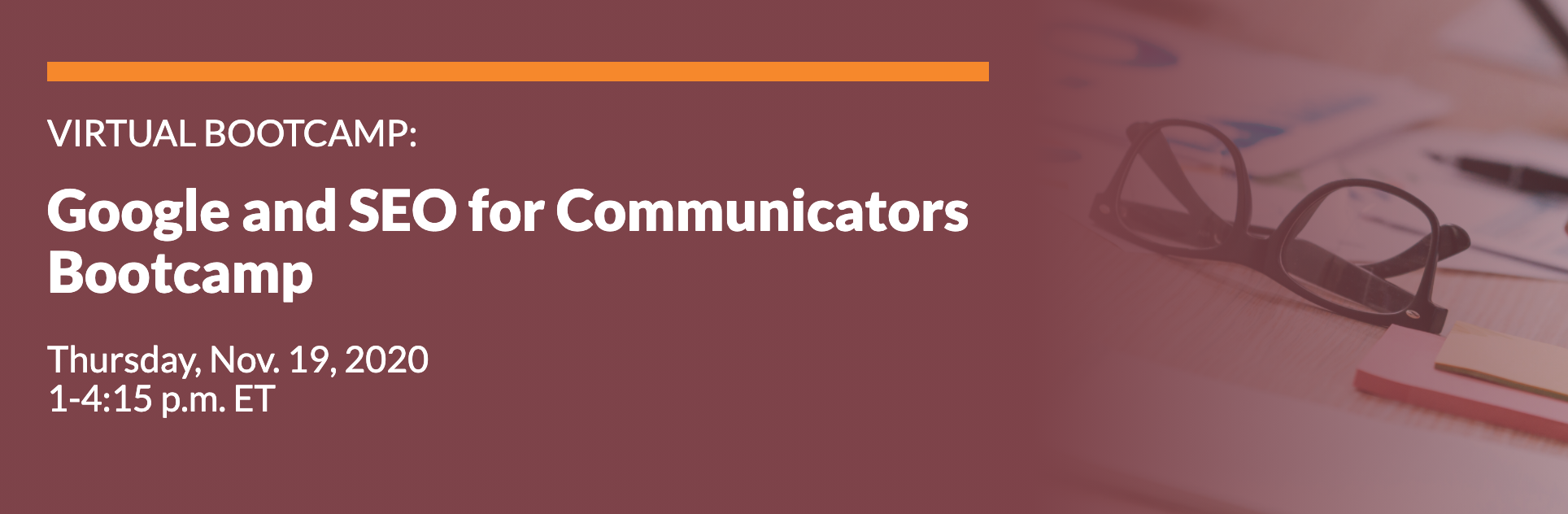 Speaker Contact ListPaul ShapiroGlobal Director of Technical SEOCondé Nast@fightoLinkedInNicole GrodeskyDirector of SEOLEWIS Global Communications@ngrodeskyLinkedInJuliana YamanaHead of Insights & AnalyticsGoogle Brazil@GoogleAnalyticsLinkedInJason WhiteDirector of SEOPMG@sonrayLinkedInDevon MaloneySocial Media EditorMIT’s Sloan School of Management@MITSloanLinkedInJon ChangGlobal Head of Shopping Growth MarketingKlarna@ChangahrooLinkedIn